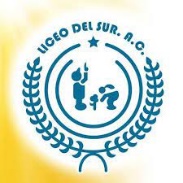 Para segundo de secundaria se verán los siguientes aprendizajes fundamentales para el primer trimestre:Aprendizaje fundamental: Describe, representa y experimenta la fuerza como la interacción entre objetos y reconoce distintos tipos de fuerza.Propósito o subtema abordado: Marco de referencia y trayectoria, diferencia entre desplazamiento y distancia recorrida	Propósito o subtema abordado: Velocidad: desplazamiento, dirección y tiempo	Propósito o subtema abordado: rapidez media	Propósito o subtema abordado: interpretación y representación de gráficas posición- tiempoPropósito o subtema abordado: Leyes de Newton	Propósito o subtema abordado:  aplicación de la segunda ley de Newton por medio de su fórmula F= m x a	Propósito o subtema abordado: Ley de Gravitación universal 	Propósito o subtema abordado: Relación con caída libre y pesoAprendizaje fundamental: Describe la generación, diversidad y comportamiento de las ondas electromagnéticas como resultado de la interacción entre electricidad y magnetismo.		Propósito o subtema abordado: movimiento ondulatorio, modelo de ondas, y características del sonido.	Propósito o subtema abordado: velocidad de propagación de las ondas	Propósito o subtema abordado: características del sonido	Aprendizaje fundamental: Analiza la gravitación y su papel en la explicación del movimiento de los planetas y en la caída de los cuerpos (atracción) en la superficie terrestre.			Propósito o subtema abordado: Caída de los cuerpos	Propósito o subtema abordado: Tipos de movimiento de acuerdo a AristótelesPropósito o subtema abordado: propiedades cuantitativas y cualitativas e inerciaPropósito o subtema abordado: relación entre la distancia y el tiempo en la caída libre										Aprendizaje fundamental: Comprende los conceptos de velocidad y aceleración.Propósito o subtema abordado: aceleración y diferencia entre velocidadPropósito o subtema abordado: interpretación y representación de gráficas: velocidad- tiempo y aceleración-tiempoAprendizaje fundamental: Identifica y describe la presencia de fuerzas en interacciones cotidianas (fricción, flotación, fuerzas en equilibrio).Propósito o subtema abordado: Descripción de las fuerzas	Propósito o subtema abordado: interacciones a distancia y por contactoPropósito o subtema abordado: ¿Cómo se mide la fuerza?	Propósito o subtema abordado:  Métodos gráficos: vectores (paralelogramo y polígono)	Propósito o subtema abordado: equilibrio de fuerzas		Aprendizaje fundamental: Aprendizaje fundamental: Describe las características y dinámica del Sistema Solar.		Propósito o subtema abordado: planetas del sistema solar	Propósito o subtema abordado: Leyes de Kepler	Propósito o subtema abordado: ¿Cómo se forman las mareas?Aprendizaje fundamental: Analiza la energía mecánica (cinética y potencial) y describe casos donde se conserva.			Propósito o subtema abordado: energía mecánica	Propósito o subtema abordado: energía cinética y potencial	Propósito o subtema abordado: transformaciones de la energía	Propósito o subtema abordado: principio de la conservación de la energía	